                                                                                                         Załącznik do Uchwały Nr XXX/   /13                                                   Rady Miejskiej w Sępólnie Krajeńskim                                                                                                         z dnia 28 lutego 2013r.Gminny ProgramWspierania Rodziny w Gminie Sępólno Krajeńskie  na lata 2013 - 2015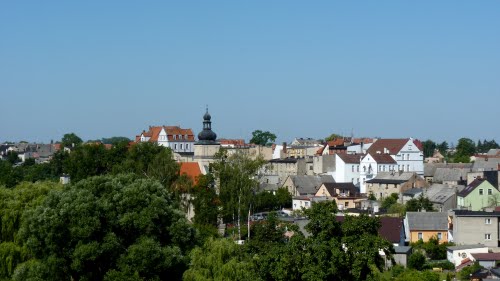 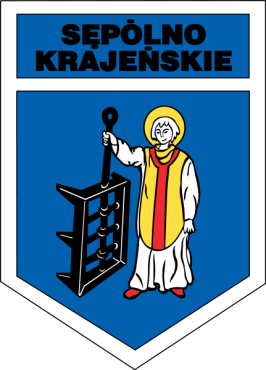 Sępólno Krajeńskie 2013Spis treści                                                                                                         Str.Wprowadzenie …………………………………………………………………………………………………………..     2  Pojęcie rodziny ………………………………………………………………………………………..………………..    2Diagnoza – stan problemu ………………………………………………………………………………………..    4          Cele programu …………………………………………………………………………………………………………….   9      Odbiorcy Gminnego Programu Wspierania Rodziny na lata  2013-2015 …………………  10Oczekiwane rezultaty z realizacji Gminnego Programu Wspierania Rodziny na lata 2013-2015 …………………………………………………………………………………………………….  10Zadania Gminnego Programu Wspierania Rodziny na lata 2013-2015 ……………………. 10Zasoby instytucjonalne działające w obszarze wspierania rodzin na terenie      gminy Sępólno Krajeńskie ………………………………………………………………………………………..   12Źródła finansowania Gminnego Programu Wspierania Rodziny na lata 2013-2015    13 Monitoring przebiegu Gminnego Programu Wspierania Rodziny na lata 2013-2015   13Wprowadzenie         W związku z wejściem w życie ustawy o wspieraniu rodziny i systemie pieczy zastępczej zostały podzielone kompetencje między samorządy gmin i powiaty. Do zadań własnych gminy należy praca z rodziną biologiczną, natomiast pieczę zastępczą organizuje powiat.    Według obowiązującego stanu prawnego, system pieczy zastępczej to zespół osób, instytucji i działań zmierzających do zapewnienia czasowej opieki i wychowania dzieci                   w przypadku niemożliwości sprawowania opieki i wychowania przez rodziców „Jednostkami organizacyjnymi wspierania rodziny i systemu pieczy zastępczej są jednostki organizacyjne jednostek samorządu terytorialnego wykonujące zadania                       w zakresie wspierania rodziny i systemu pieczy zastępczej, placówki wsparcia dziennego, organizatorzy rodzinnej pieczy zastępczej, placówki opiekuńczo-wychowawcze, regionalne placówki opiekuńczo-terapeutyczne, interwencyjne ośrodki preadopcyjne, ośrodki adopcyjne oraz podmioty, którym zlecono realizację zadań z zakresu wspierania rodziny i systemie pieczy zastępczej” (art. 2 ust. 3 w/w Ustawy).   Podstawa prawna tworzenia gminnego programu wspierania rodziny:art. 176 pkt 1 oraz art. 179 ust. 2 ustawy z dnia 9 czerwca 2011 roku                         o wspieraniu rodziny i systemie pieczy zastępczej. 	Gminny Program Wspierania Rodziny spójny jest z:Strategią Integracji i Rozwiązywania Problemów Społecznych Gminy Sępólno Krajeńskie na lata 2007 – 2013 przyjętą Uchwałą Nr XIII/83/07 Rady Miejskiej w Sępólnie Krajeńskim z dnia 25 października 2007r.,Kujawsko-Pomorskim Programem Wspierania Rodziny przyjętym Uchwałą                Nr XLVIII/741/06  Sejmiku Województwa Kujawsko-Pomorskiego z dnia 28 sierpnia 2006r. Ustawą o pomocy społecznej z dnia 12 marca 2004r. (Dz.U. z 2009 roku,               Nr 175, poz. 1362 ze zm.)Pojęcie rodzinyRodzina to najważniejsza podstawowa grupa społeczna, na której opiera się całe społeczeństwo. Jest pierwszym i podstawowym środowiskiem wychowawczym dziecka. Zgodnie z art. 6 pkt  14 ustawy o pomocy społecznej w dnia 12 marca 2004r. „Rodzina to osoby spokrewnione lub niespokrewnione pozostające w faktycznym związku, wspólnie zamieszkujące i gospodarujące”.Władza rodzicielska to obowiązki i uprawnienia rodziców względem dzieci. Najsurowszym środkiem ingerencji w sprawowanie władzy jest jej pozbawienie przez sąd. W przypadku gdy władza jest nieprawidłowo sprawowana, sąd może zadecydować                         o jest ograniczeniu, zawieszeniu lub pozbawieniu. Rodzina stanowi dla dziecka najlepsze naturalne środowisko, w którym otoczone indywidualną opieką ma możliwość zaspakajania swoich potrzeb, dzięki czemu może się odpowiednio rozwijać. W prawidłowo funkcjonującej rodzinie dziecko czuje się bezpiecznie, jest pewne siebie, ufne wobec rodziców, a także otwarte wobec innych ludzi, zachowuje się przy tym swobodnie. Rodzina ma ogromne znaczenie dla życia                           i prawidłowego rozwoju dziecka, które jest całkowicie uzależnione od świata dorosłych. Rodzina pozostaje dla ogromnej większości dzieci i dorosłych podstawowym zespołem wspólnoty życia. Dla wielu dom staje podporą emocjonalną, ostoją bezpieczeństwa psychicznego. Rodzina kształtuje postawy, kieruje poznawanie przez dziecko procesów przyrody i kultury, zjawisk i faktów otaczającego świata. Wraz z rozwojem dziecka zmienia się też mechanizm identyfikacji. Dominuje głównie świadomy wybór i decyzja. Jeśli rodziców łączy z dziećmi żywa więź emocjonalna wiek nastolatka nie potrafi zaburzyć porozumienia między nimi oraz zaprzepaścić tego, czego go nauczyli.Jednakże współczesna rodzina jest poddawana presji czynników wewnętrznych                       i zewnętrznych i ulega często naciskowi i przestaje funkcjonować w sposób prawidłowy.Istnieją różne formy rodziny, rozróżniane według odmiennych kryteriów:formalnego lub nieformalnego związku cywilnego stanowiącego trzon rodziny: najczęściej małżeństwa mogącego mieć charakter monogamii lub poligamii,konkubinatu,związku partnerskiego,dziedziczenie w rodzinie może być patrylinearne, matrylinearne lub bilateralne;rozkład władzy w rodzinie może mieć charakter matriarchalny, patriarchalny lub partnerski;Współczesne społeczeństwa wykształciły tzw. alternatywne formy rodziny takie jak:rodzina niepełna,rodzina zastępcza,rodzina zrekonstruowana,rodzinny dom dziecka.Jan Paweł II w „Liście do rodzin” napisał: „Naród prawdziwie suwerenny i duchowo mocny jest zawsze złożony z mocnych rodzin: rodzin świadomych swego powołania                 i posłannictwa w dziejach” (Jan Paweł II List do rodzin).Współczesna rodzina nie ma już monopolu wychowawczego. Dzieci i młodzież są                w znacznie większym stopniu niż dawniej wychowywane przez szkołę, ośrodki publicznej rekreacji, organizacje młodzieżowe. Pozostaje nadal duże, charakterystyczne dla naszych czasów, oddziaływanie prasy, książki, radia, telewizji i filmu. Jednak mimo wszystkich tych wpływów funkcja rodziny w kształceniu postaw i osobowości dziecka pozostaje nadal niezwykle ważna i istotna. Należy podjąć prawidłowo ukierunkowaną pracę z rodziną biologiczną, aby zapobiec rozerwaniu więzi rodzinnych i zabraniu dzieci z domu rodzinnego. Umieszczenie dziecka w systemie pieczy zastępczej ma być ostatecznością, po wykorzystaniu przez gminę wszystkich dostępnych i możliwych form wsparcia rodziny naturalnej. Podsumowując wychowanie zależy zarówno od wpływów i ścisłej współpracy instytucji specjalnie powołanych przez społeczeństwo do realizacji zadań wychowawczych oraz w dużej mierze od rodziny jak i środowiska społecznego wychowanków.Diagnoza - stan problemuGmina Sępólno Krajeńskie położona jest w województwie kujawsko – pomorskim,                        w powiecie sępoleńskim, graniczy z Gminami: Tuchola, Kęsowo, Kamień Krajeński, Lipka, Więcbork, Sośno, Gostycyn. Siedzibą władz samorządowych gminy Sępólno Krajeńskie jest miasto Sępólno Krajeńskie. Gminę Sępólno Krajeńskie zamieszkuje 16.105 osób (dane z Referatu Spraw Obywatelskich Urzędu Miasta w Sępólnie Krajeńskim stan na dzień 31.12.2012r.)- obszar miejski zamieszkuje 9.194 osób,- obszar wiejski zamieszkuje 6.911 osób.Zadania ujęte w programie zmierzają w kierunku wspierania rodziny przeżywającej trudności celem przywrócenia zdolności do wypełniania prawidłowych ról społecznych. Rodzina dysfunkcyjna to taka, która nie zaspokaja niezbędnych społecznych                  i psychicznych potrzeb swoich członków, która nie potrafi rozwiązywać własnych problemów, sytuacji kryzysowych przez co nie jest w stanie wypełniać swoich funkcji. Przyczyny dysfunkcji są różne, zazwyczaj należą do nich: przemoc, uzależnienie, ubóstwo, bezrobocie. Atmosfera w takiej rodzinie jest cały czas napięta, wszystko jest narzucane, nie można wyrażać swoich myśli, pragnień, uczuć. Najwięcej szkód                      w takich rodzinach  ponoszą dzieci, które narażane są na szereg negatywnych emocji. Dzieci boleśnie odczuwają odrzucenie i wyobcowanie uczuciowe. Rodziny dysfunkcyjne stwarzają dla małoletnich ogromne zagrożenie. Należy pamiętać, że więzi rodzinne są zawsze bardzo silne i to nawet w rodzinach patologicznych. W podświadomości każdego człowieka tkwi obawa przed utratą fundamentu, gruntu, jaki stanowi rodzina. Dzieci z domów dziecka, ludzie samotni, porzuceni, często oddaliby wszystko, zgodziliby się na poniżanie i okropne warunki socjalne byle tylko mieć rodzinę. Nieletni potrzebują prawidłowych wzorców,                            kiedy nie dostarcza ich matka, ojciec czy opiekun są zmuszone szukać ich gdzieś indziej. To poszukiwanie może niekiedy zakończyć się tragicznie, gdyż pozbawione miłości dziecko, przejmie pierwszy napotkany wzór, często niewłaściwy. Pracownicy socjalni Ośrodka Pomocy Społecznej w Sępólnie Krajeńskim w ramach wykonywania swoich obowiązków zawodowych podejmują działania zmierzające do poprawy funkcjonowania rodzin dysfunkcyjnych, które borykają się z różnorodnymi problemami. Główne problemy to m.in: ubóstwo, bezrobocie, alkoholizm, przemoc, bezradność w sprawach opiekuńczo-wychowawczych. Działania te przede wszystkim zmierzają do przywrócenia rodzinie zdolności do prawidłowego wypełniania swoich ról, na zmianie negatywnych zachowań oraz poszukiwaniu rozwiązań w trudnych sytuacjach. Rodzinom, które nie są w stanie poradzić sobie w sytuacjach kryzysowych, nie wiedzą jak poradzić sobie z problemem udzielanie jest poradnictwo specjalistyczne (psychologiczne, prawne, rodzinne). Poniżej przedstawione są najczęstsze powody dla których wymagana jest interwencja w pomocy społecznej (2011r. i 2012r.)Powody przyznania pomocy w latach 2011-2012Tabela nr 1źródło: opracowania własne MPiPS-03-RPomimo otwarcia rynków pracy przez wiele państw członkowskich Unii Europejskiej i związanej z tym poszukiwaniem pracy zarobkowej ważną kwestią społeczną naszej gminy, jak również całego powiatu sępoleńskiego pozostaje nadal bezrobocie. Na dzień 30 listopada 2012r. stopa bezrobocia w powiecie wynosiła 23,30% (dane Powiatowego Urzędu Pracy w Sępólnie Krajeńskim).Ubóstwo jest następstwem bezrobocia oraz takich czynników jak: przemoc, alkoholizm, niepełnosprawność, długotrwała choroba. Opisane powyżej problemy często prowadzą do nieradzenia sobie w sprawach opiekuńczo-wychowawczych i prowadzeniu gospodarstwa domowego.Zdefiniowane problemy rodzin korzystających z pomocy Ośrodka Pomocy Społecznej w Sępólnie Krajeńskim oraz analiza zgromadzonych danych pozwoliła na określenie adresatów, kierunków działań oraz priorytetów do realizacji programu na najbliższe trzy lata.Pomimo szeroko rozumianej pracy socjalnej świadczonej na rzecz rodziny zdarzają się sytuacje, że zachodzi konieczność umieszczenia dziecka w pieczy zastępczej.                Nie wystarczy samo zaangażowanie pracowników socjalnych, w całym procesie bardzo ważna jest współpraca rodziny oraz ich postawa nastawiona na zmiany. Ustawa                     o wpieraniu rodziny i systemie pieczy zastępczej z dnia 9 czerwca 2011r. stanowi, że                  w przypadku niemożności zapewnienia dziecku opieki i wychowania przez rodziców zostaje ono umieszczone w pieczy zastępczej (art. 32 w/w ustawy). Piecza zastępcza ma być sprawowana nie tylko w przypadku, gdy rodzicom władza rodzicielska została odebrana, ograniczona bądź zawieszona. Ma być ona sprawowana w każdym przypadku niemożności zapewnienia przez rodziców opieki  i wychowania dzieci. Zatem również             w przypadkach gdy nie zachodzą zmiany we władzy rodzicielskiej rodziców i ich władza nad dzieckiem jest pełna.Piecza zastępcza może być sprawowana w formie:rodzinnej,instytucjonalnej.Do rodzinnej pieczy zastępczej zalicza się rodziny zastępcze (spokrewnione, niezawodowe, zawodowe, w tym zawodowa pełniąca funkcję pogotowia rodzinnego                     i zawodowa specjalistyczna) oraz rodzinne domy dziecka.Natomiast do instytucjonalnej pieczy zastępczej należą: placówki opiekuńczo-wychowawcze, regionalne placówki opiekuńczo-wychowawcze i interwencyjne ośrodki preadopcyjne. Finansowanie zadań wynikających z ustawy o wpieraniu rodziny i systemie pieczy zastępczej określone jest między powiatem, a gminą przy czym zgodnie z art. 191 ust. 9: ustawy "W przypadku umieszczenia dziecka w rodzinie zastępczej albo w rodzinnym domu dziecka gmina właściwa ze względu na miejsce zamieszkania dziecka przed umieszczeniem go po raz pierwszy w pieczy zastępczej ponosi odpowiednio wydatki                 w wysokości:1) 10% wydatków na opiekę i wychowanie dziecka – w pierwszym roku pobytu dziecka      w pieczy zastępczej;2) 30% wydatków na opiekę i wychowanie dziecka – w drugim roku pobytu dziecka                      w pieczy zastępczej;3) 50% wydatków na opiekę i wychowanie dziecka – w trzecim roku i następnych latach pobytu dziecka w pieczy zastępczej”.Natomiast art. 191 ust. 10 ustawy o wspieraniu rodziny określa: 
„W przypadku umieszczenia dziecka w placówce opiekuńczo-wychowawczej, regionalnej placówce opiekuńczo-terapeutycznej lub interwencyjnym ośrodku preadopcyjnym gmina właściwa ze względu na miejsce zamieszkania dziecka przed umieszczeniem go po raz pierwszy w pieczy zastępczej ponosi odpowiednio wydatki, w wysokości”:
1) 10% w pierwszym roku pobytu dziecka w pieczy zastępczej, 2) 30% w drugim roku pobytu dziecka w pieczy zastępczej,3) 50% w trzecim roku i następnych latach pobytu dziecka w pieczy zastępczej - średnich miesięcznych wydatków przeznaczonych na utrzymanie dziecka w placówce opiekuńczo-wychowawczej, regionalnej placówce opiekuńczo-terapeutycznej albo interwencyjnym ośrodku preadopcyjnym”. Liczba rodzin, gdzie występowało zagrożenie umieszczenia dzieci w pieczy zastępczej Tabela nr 2źródło: opracowanie własne OPS w Sępólnie Krajeńskim. Liczba dzieci z terenu gminy Sępólno Krajeńskie umieszczonych w pieczy zastępczej do 2011 rokuTabela nr 3źródło: opracowania własne na podstawie danych uzyskanych z PCPR w Sępólnie Kr. z siedzibą w WięcborkuAnaliza powyższych danych wskazuje, iż istotne jest podjęcie odpowiednich rozwiązań, które zminimalizują problem i będą miały charakter prewencyjny                           i profilaktyczny. Na terenie funkcjonowania tut. Ośrodka problem związany                                     z zagrożeniem umieszczenia dziecka w pieczy zastępczej jest bardzo widoczny. Jednym z nowatorskich rozwiązań jaki wprowadziła ustawa jest dodanie do systemu pomocy społecznej funkcji asystenta rodziny. Szerokie spektrum działań stojących przed asystentem rodziny podyktowane było potrzebą wsparcia rodziny                       w postaci wyłącznie pracy socjalnej. Wykonywanie obowiązków pracownika socjalnego na terenie gminy, w której wykonuje pracę nie może być łączona z funkcją asystenta rodziny.Celem pracy asystenta będzie osiągnięcie przez rodzinę podstawowego poziomu stabilności życiowej, która umożliwi jej prawidłowe wychowywanie dzieci. Jego głównym zadaniem będzie niedopuszczenie do oddzielenia dziecka od rodziny lub umożliwienie jak najszybszego powrotu dziecka umieszczonego w pieczy zastępczej do rodziców.
          Asystent rodziny ma być bliżej rodziny i jej problemów, a jego elastyczny, nienormowany czas pracy (zatrudnienie w ramach stosunku pracy w systemie zadaniowego czasu pracy albo umowy o świadczenie usług) powinien być dostosowany do realnych potrzeb rodziny. Praca asystenta rodzinnego ma charakter kompleksowy.                   W pierwszej kolejności osoba pełniąca tę funkcję dba o rozwiązanie podstawowych problemów socjalnych rodzin - mieszkaniowych, materialnych, zdrowotnych czy prawnych (pomaga w wyrobieniu dokumentów, przygotowaniu pism urzędowych, uzyskaniu zasiłku celowego i ubezpieczenia zdrowotnego, nawiązaniu kontaktu                         z pracownikami socjalnymi, poradniami specjalistycznymi i konsultantami prawnymi, towarzyszy w kontaktach z odpowiednimi instytucjami itp.). Ponadto pomaga też                      w rozwiązaniu problemów psychologicznych podopiecznych (emocjonalnych, rodzinnych) i w razie potrzeby kieruje ich na odpowiednią terapię. Asystent wspiera również swoich podopiecznych w podejmowaniu aktywności społecznej, stara się łagodzić ewentualne konflikty z sąsiadami i rodziną. Do jego zadań należy też motywowanie podopiecznych do podnoszenia kwalifikacji zawodowych lub kontynuowania nauki, ukierunkowanie                     w wyborze odpowiedniej szkoły lub kursów zawodowych.Asystent rodziny pracuje z rodziną w miejscu jej zamieszkania lub innym miejscu wskazanym przez rodzinę. Należy podkreślić fakt, iż asystent rodziny nie pracuje jedynie z rodzinami biologicznymi mającymi problemy opiekuńczo-wychowawcze i zagrożonymi odebraniem dziecka, ale również z rodzinami, którym ograniczono już prawa rodzicielskie poprzez umieszczenie dzieci w pieczy zastępczej. Do zadań asystenta rodziny należy również:1) opracowanie i realizacja planu pracy z rodziną we współpracy z członkami rodziny                  i w konsultacji z pracownikiem socjalnym,2) opracowanie we współpracy z członkami rodziny i koordynatorem rodzinnej pieczy zastępczej, planu pracy z rodziną, który jest skoordynowany z planem pomocy dziecku umieszczonemu w pieczy zastępczej;3) podejmowanie działań interwencyjnych i zaradczych w sytuacji zagrożenia bezpieczeństwa dzieci i rodzin;4) współpraca z jednostkami administracji rządowej i samorządowej, właściwymi organizacjami pozarządowymi oraz innymi podmiotami i osobami specjalizującymi się             z działaniach na rzecz dziecka i rodziny, 5) współpraca z zespołem interdyscyplinarnym lub grupą roboczą.	Lokalny system wsparcia rodziny przeżywającej trudności w wypełnianiu funkcji opiekuńczo-wychowawczej aby przynosił pożądane efekty musi szczególny nacisk kłaść na profilaktykę oraz prace z rodzina biologiczną.W celu wspierania rodziny przeżywającej trudności w wypełnianiu funkcji opiekuńczo-wychowawczych rodzina może zostać objęta pomocą rodziny wspierającej. Pomoc rodziny wspierającej może dotyczyć różnych aspektów życia, w szczególności:            - organizowanie czasu wolnego dzieciom, - wypracowanie nawyku wspólnego spędzania czasu przez członków rodziny, - pomoc w nauce, - wskazówki dotyczące wychowania dzieci,- oraz wydawałoby się oczywistych dla rodzin czynności takich jak: nauka gotowania, sprzątania, utrzymania higieny osobistej czy racjonalnego prowadzenia budżetu domowego. Rodzina wspierająca powinna współpracować z asystentem rodziny. Pełnienie funkcji rodziny wspierającej może być powierzone osobom z bezpośredniego otoczenia dziecka. Rodzinę wspierającą ustanawia wójt właściwy ze względu na miejsce zamieszkania rodziny wspieranej po uzyskaniu pozytywnej opinii kierownika ośrodka pomocy społecznej wydanej na podstawie przeprowadzonego rodzinnego wywiadu środowiskowego. Z powyższą rodziną zawarta jest umowa, która określa zasady zwrotu kosztów związanych z udzieleniem pomocy zgodnie z art. 29 ust 2 ustawy o wspieraniu rodziny. Umowę zawiera wójt lub kierownik ośrodka pomocy społecznej do tego upoważniony (art. 31 ust.1 i 2 ustawy).Cele  ProgramuCel głównyStworzenie  systemu wsparcia rodzin biologicznych oraz wspieranie rodzin dysfunkcyjnych w prawidłowym wypełnianiu obowiązków opiekuńczo-wychowawczych.Cele szczegółowePodejmowanie działań profilaktycznych i edukacyjnych na rzecz rodzin.Zapewnienie rodzinom mającym trudności w prawidłowym wypełnianiu funkcji opiekuńczo-wychowawczej wsparcia i pomocy asystenta rodziny. Szeroka współpraca z instytucjami, stowarzyszeniami, organizacjami pozarządowymi na rzecz dziecka i rodziny.Podejmowanie działań na rzecz powrotu dziecka do rodziny biologicznej poprzez wprowadzenie w rodzinie asystenta rodziny.Wzrost społecznej świadomości roli rodziny jako podstawowego środowiska funkcjonowania człowieka. Odbiorcy Gminnego Programu Wspierania Rodziny na lata 2013-2015Dzieci i młodzież zagrożone wykluczeniem i niedostosowaniem społecznym.Rodziny przeżywające trudności w prawidłowym wypełnianiu funkcji opiekuńczo-wychowawczych.Rodziny gdzie występuje przemoc i alkoholizm.Przedstawiciele instytucji i służb pracujących na rzecz dziecka i rodziny.Oczekiwane rezultaty z realizacji Gminnego Programu Wspierania Rodziny na lata 2013-2015Ograniczenie liczby dzieci trafiających do instytucjonalnych form pieczy zastępczej.Zwiększenie współpracy różnych grup społecznych, instytucji i organizacji pozarządowych.Podniesienie kwalifikacji zawodowych zatrudnionych asystentów rodzin poprzez udział w szkoleniach, kursach oraz samokształceniu.Objęcie wsparciem asystenta rodziny środowisk przeżywających trudności              w prawidłowym wypełnianiu funkcji opiekuńczo-wychowawczych.Zwiększenie kompetencji rodzicielskich u rodzin objętych asystenturą.Zadania Gminnego Programu Wspierania Rodziny na lata 2013-2015Harmonogram realizacji Gminnego Programu Wspierania Rodziny na lata 2013-2015 został przedstawiony w formie poniższej tabeli.Tabela nr 4Zasoby instytucjonalne działające w obszarze wspierania rodzin na terenie gminy Sępólno Krajeńskie Ośrodek Pomocy Społecznej w Sępólnie Krajeńskim,Punkt Interwencji Kryzysowej działający przy OPS w Sępólnie Krajeńskim,Urząd Miejski w Sępólnie Krajeńskim,Gminny Zespół Interdyscyplinarny działający przy OPS w Sępólnie Krajeńskim,Komenda Powiatowa Policji w Sępólnie Krajeńskim,Centrum Kultury i Sztuki w Sępólnie Krajeńskim,Placówka wsparcia dziennego – Świetlica Terapeutyczna w Sępólnie Krajeńskim,Gminna Komisja Rozwiązywania Problemów Alkoholowych w Sępólnie Krajeńskim,Niepubliczny Zakład Opieki Zdrowotnej Krajeński Ośrodek Rehabilitacji Terapii Uzależnień od Alkoholu i Narkotyków oraz Profilaktyki "JANTAR" w Sępólnie Krajeńskim,Poradnia Psychologiczno-Pedagogiczna w Sępólnie Krajeńskim,Niepubliczny Zakład Opieki Zdrowotnej Centrum Medyczne SPAMED                   w Sępólnie Krajeńskim,Niepubliczny Zakład Opieki Zdrowotnej „Doktór”  w Sępólnie Krajeńskim, Zespół Diagnostyczno-Leczniczy Bonus-Plus w Sępólnie Krajeńskim,Stowarzyszenie „DOROŚLI-DZIECIOM” w Sępólnie Krajeńskim oraz inne stowarzyszenia.Zespół Szkół nr 1 w Sępólnie Krajeńskim Zespół Szkół nr 2 w Sępólnie Krajeńskim,Zespół Szkół nr 3 w Sępólnie Krajeńskim,Zespół Szkół w Lutowie,Zespół Szkół w Wałdowie,Zespół Szkół Licealnych w Sępólnie Krajeńskim,Zespół Szkół Ponadgimnazjalnych w Sępólnie Krajeńskim,Szkoła Podstawowa w Wiśniewie,Szkoła Podstawowa w Zbożu,Szkoła Podstawowa w Zalesiu,Gminne Przedszkole Nr 1 z Oddziałami Integracyjnymi w Sępólnie Krajeńskim,Gminne Przedszkole nr 2 „Bajka” w Sępólnie Krajeńskim, Miejski Ludowy Klub Sportowy „Krajna” w Sępólnie Krajeńskim,Świetlice wiejskie,Biblioteka Publiczna w Sępólnie Krajeńskim.Źródła finansowania Gminnego Programu Wspierania Rodziny na lata             2013-2015Źródłem finansowania Gminnego Programu Wspierania Rodziny są:Środki własne gminy:zaplanowane na dany rok budżetowy,Dotacje z budżetu państwa.Środki unijne.Monitoring przebiegu Gminnego Programu Wspierania Rodziny na lata 2013-2015Dyrektor Ośrodka Pomocy Społecznej w Sępólnie Krajeńskim będzie corocznie przedkładał sprawozdanie z realizacji programu i osiągniętych efektów              w rocznym sprawozdaniu z działalności Ośrodka. Monitoring Programu będzie odbywał się poprzez coroczną ocenę i analizę skuteczności podejmowanych działań.Koordynatorem Programu jest Ośrodek Pomocy Społecznej w Sępólnie Krajeńskim przy współpracy z następującymi instytucjami:Gminną Komisją Rozwiązywania Problemów Alkoholowych,Gminnym Zespołem Interdyscyplinarnym,Komendą Powiatową Policji,Placówkami oświatowymi i kulturowymi,Sędziów i Kuratorów Sądu Rejonowego Wydziału Rodzinnego,Zakładami Opieki Zdrowotnej,Organizacjami pozarządowymi,Asystentami rodziny oraz rodzinami wspierającymi.Powody trudnej sytuacji życiowej2011 rok2011 rok2012 rok2012 rokPowody trudnej sytuacji życiowejLiczba rodzinLiczba osób w rodzinachLiczba rodzinLiczba osób w rodzinachUbóstwo3431111294901Bezdomność 991620Potrzeba ochrony macierzyństwa189656334w tym : wielodzietność167134220Bezrobocie40713713581202Niepełnosprawność 273802249743Długotrwała lub ciężka choroba286854242712Bezradność w sprawach opiekuńczo – wychowawczych i prowadzenia gospodarstwa domowego2210534146Przemoc w rodzinie2310031100Alkoholizm62174771812011 rok2011 rok2012 rok2012 rokLiczba rodzinLiczba dzieci w tych rodzinachLiczba rodzinLiczba dzieci w tych rodzinach25703082Liczba dzieci umieszczonych w pieczy zastępczejRodziny zastępcze: spokrewnione14 dzieciniespokrewnione6 dzieciPlacówki opiekuńczo –wychowawcze25 dzieci Lp.Nazwa zadaniaRealizatorzyOkres realizacjiWskaźniki1.Zapewnienie rodzinie przeżywającej trudności w wypełnianiu funkcji opiekuńczo-wychowawczych pomocy asystenta rodzinyOPSlata 2013-2015Liczba rodzin 2.Tworzenie możliwości  podnoszenia kwalifikacji przez asystentów rodzinyOPS, ROPS Toruńlata 2013-2015Liczba szkoleń, kursów, warsztatów, liczba uczestników3.Umożliwienie dostępu do poradnictwa specjalistycznego m.in. pedagogicznego, prawnego, psychologicznegoOPS, Punkt Interwencji Kryzysowej działający przy OPS w Sępólnie Krajeńskim, Poradnia Psychologiczno-Pedagogiczna               w Sępólnie Kraj., Świetlica Terapeutyczna                  w Sępólnie Krajeńskim lata 2013-2015Liczba konsultacji, liczba osób, które skorzystały               z porad4.Stała współpraca z podmiotami pracującymi na rzecz dziecka i rodziny poprzez organizację spotkań, konsultacjiOPSlata 2013-2015Liczba spotkań, konsultacji, liczba uczestników5.Wsparcie rodzin przeżywających trudności poprzez tworzenie warunków do działania rodzin wspierającychBurmistrz Sępólna Krajeńskiego,OPSlata 2013-2015Liczba rodzin wspierających5.1Finansowanie kosztów, o których mowa w art. 29 ust. 2 ustawy o wspieraniu rodziny i systemie pieczy zastępczej, z uwagi na realizację pomocy przez rodziny wspierająceGmina Sępólno Krajeńskie,OPSlata 2013-2015Liczb rodzin wspierających5.2Organizacja i finansowanie szkoleń dla rodzin wspierających Gmina Sępólno Krajeńskie,OPSlata 2013-2015Liczba szkoleń dla rodzin wspierających6.Współfinansowanie zgodnie z ustawą pobytu dziecka w rodzinie zastępczej, rodzinnym domu dziecka, placówce opiekuńczo-wychowawczej, regionalnej placówce opiekuńczo-terapeutycznej, interwencyjnym ośrodku preadopcyjnymGmina Sępólno Krajeńskie,OPSlata 2013-2015Liczba umieszczonych dzieci7.Prowadzenie placówki wsparcia dziennego oraz zapewnienie w niej miejsc dla dzieci – Świetlica TerapeutycznaGmina Sępólno Krajeńskie,OPSlata 2013-2015Liczba dzieci, ilość miejsc8. Prowadzenie monitoringu sytuacji dzieci z rodzin przeżywających trudności w pełnieniu funkcji opiekuńczo-wychowawczej lub zagrożonych kryzysemOPS,Policja,Gminny Zespół Interdyscyplinarnylata 2013-2015Liczba monitorowanych rodzin